КРАСНОДАРСКИЙ КРАЙМУНИЦИПАЛЬНОЕ ОБРАЗОВАНИЕ ТУАПСИНСКИЙ РАЙОНМУНИЦИПАЛЬНОЕ БЮДЖЕТНОЕ ОБЩЕОБРАЗОВАТЕЛЬНОЕ  УЧРЕЖДЕНИЕСРЕДНЯЯ ОБЩЕОБРАЗОВАТЕЛЬНАЯ ШКОЛА №14 С.КРИВЕНКОВСКОЕСпортивное соревнование« Будущие олимпийцы Кубани»Учитель начальных классов Саакян О.Б.МБОУ СОШ №14 с Кривенковское МО Туапсинский районСпортивное соревнование « Будущие олимпийцы Кубани»Цели:1.Познакомить с историей Олимпийских игр.2.Развивать интерес к спорту, здоровому образу жизни.3.Воспитывать чувство патриотизма, любви к малой родине.Оформление: Девиз Олимпийских игр: "Citius, altius, fortius. - Быстрее, выше, сильнее", воздушные шары,  физическая карта России, фотографии достопримечательностей г.Сочи. Подготовить призы - медали и лавровые венкиЗвучит запись песни о спорте.Учитель. 4 июля 2007 г. весь мир наблюдал за тем, как Сочи посчастливилось получить почётную возможность быть хозяином Олимпиады-2014 г. Вспомните, что вы почувствовали, когда узнали эту новость? (Радость, гордость, восхищение). Чего вы ожидаете от предстоящих зимних Олимпийских игр в России? (К нам приедет много гостей, построят спортивные комплексы).Последние зимние Олимпийские игры прошли в Италии в городе Турине в 2006 г. Летние - в Китае в г. Пекине в августе 2008 г. XXII летние Олимпийские игры состоялись в Москве в1980 г. Талисманом Олимпийских игр в Москве был Медвежонок Миша. Может вы смотрели мультфильм "Баба Яга против!"? (Показ медвежонка - талисмана). Зверь - талисман впервые появился на Олимпийских играх в Мехико. Как вы думаете, какое животное стало талисманом первый раз? (Ягуар.)Как должен выглядеть, по вашему мнению, талисман будущей зимней Олимпиады в Сочи? Может быть, будет белый мишка в качестве талисмана-2014? Тем более, летние Олимпийские игры 1980 года в Москве сопровождал бурый мишка. Могут быть талисманом дельфин на лыжах, чайка, мамонтёнок… Время покажет.Учитель. Желающим ребятам предлагается, пока идёт наше мероприятие, придумать и нарисовать талисман предстоящих зимних Олимпийских игр в Сочи. (Ребятам предоставляется место за столом, бумага, краски, карандаши.)Ведущий: А сейчас все участники дадут клятву. КлятваОт имени всех участников соревнований торжественно клянемся: участвовать в этих соревнованиях, соблюдая правила, по которым они проходят, и уважать заведомо слабого соперника;клянемся бежать только в указанном судьей направлении - шаг вправо, шаг влево считается попыткой к бегству;клянемся продвигаться только на тех конечностях, которые разрешают правила;клянемся соблюдать олимпийский девиз «Быстрее, выше, сильнее», что значит: быстрее ветра не бежать, выше крыши не прыгать, сильнее соперника судью не бить;клянемся не прыгать в ширину и не нырять в глубину;клянемся использовать спортинвентарь строго по назначению - гирями более 16 кг в соперников не бросать;клянемся подножки сопернику не подставлять, упавших не добивать, утопающих не спасать;клянемся громче болельщиков не кричать, кроссовками в них не кидать;клянемся не оставить в беде семьи пострадавших;клянемся соблюдать на дистанции чистоту, не разбрасывать сломанные руки и ноги, курить только в отведенных для этого местах;клянемся соревноваться в истинно спортивном духе во славу спорта и во имя чести своей команды;клянемся не подраться из-за первого приза, но победить любой ценой.Команды к старту1-я эстафета: Первый участник ведёт мяч до обруча, кладёт мяч в обруч, берёт  скакалку и  возвращается, прыгая, передаёт скакалку второму участнику, который в свою очередь прыгает до обруча, где берет мяч и бежит с ним обратно.2-я эстафета: Каждый игрок пытается сбить кегли с расстоянии 10 метров.3-я эстафета:  первый участник, зажав между коленями мяч, прыжками перемещается до лежащего  обруча, кладёт мяч, передает эстафету второму игроку. Тот в свою очередь добегает до обруча, и , зажав между коленями мяч, прыжками перемещается до следующего игрока4-я эстафета:  Члены команды строятся в колонну по одному у линии старта, по сигналу начинает бег 1 игрок, он оббегает препятствие и возвращается к команде. К нему  за  обруч цепляется 2 игрок. Они бегут вдвоём, затем 3 игрок и  т. д.5-я эстафета:  1 игрок бежит «крабиком» с мячом на животе до обруча, оставляет мяч в обруче, передает эстафету второму. Второй добегает до обруча, обратно «крабиком» и с мячом.В заключении- волейболЖюри подсчитывает очки. Награждение победителей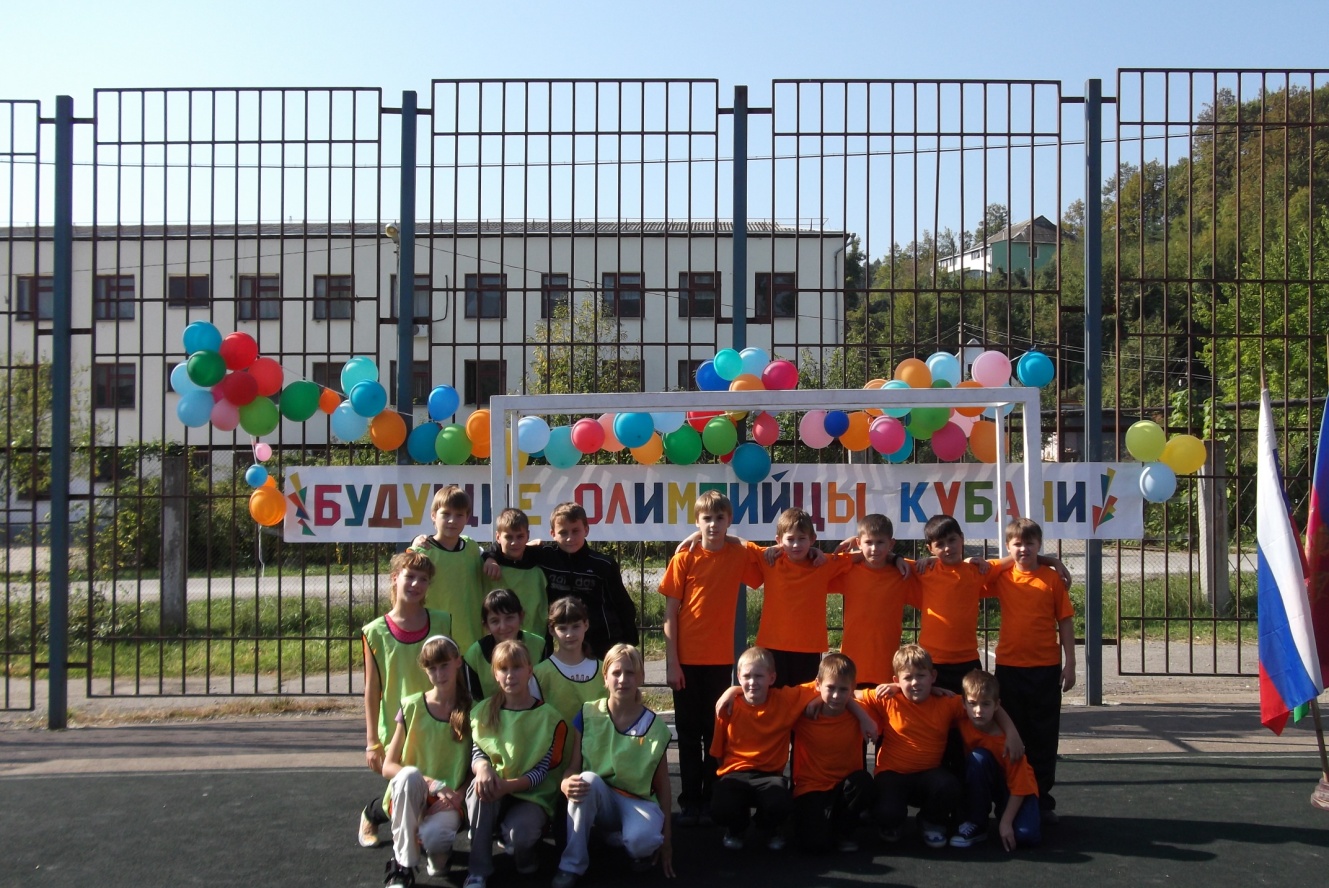 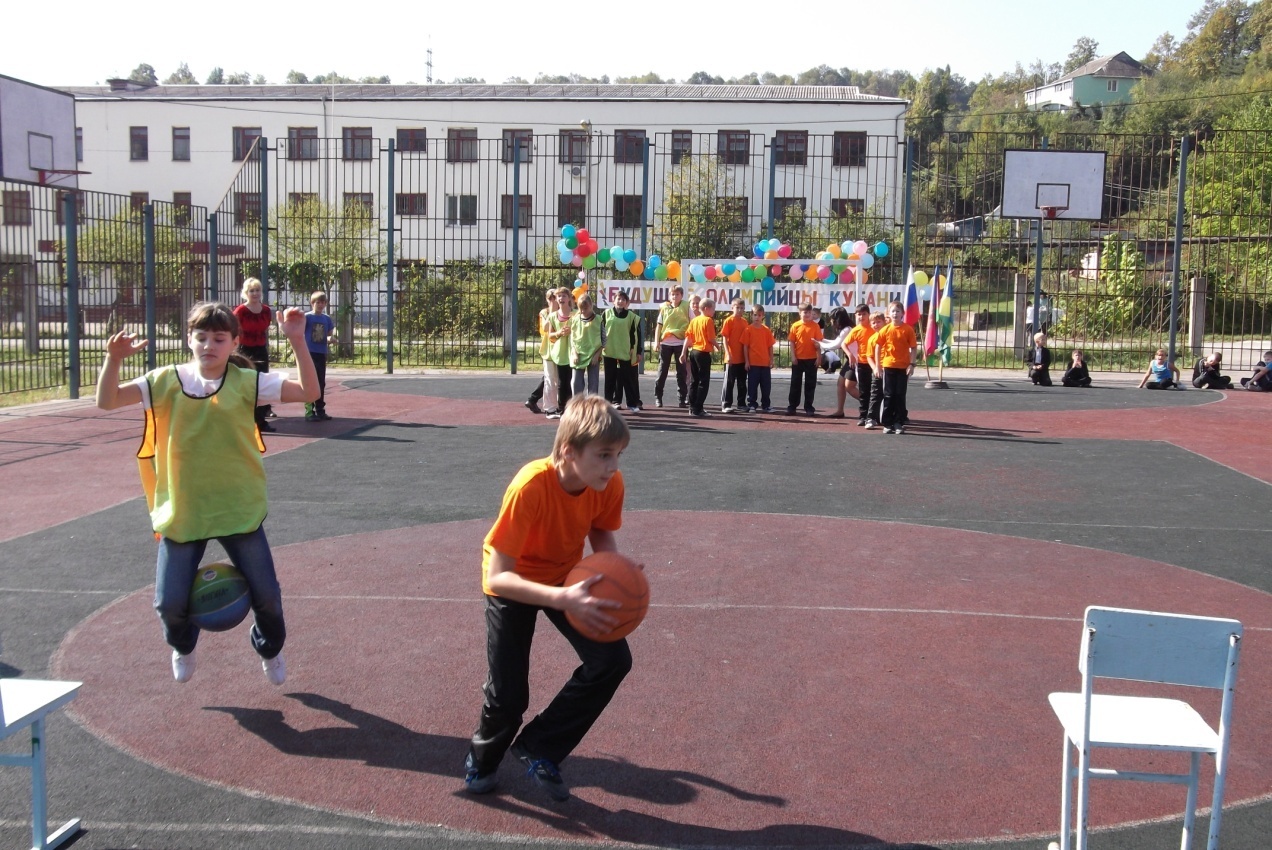 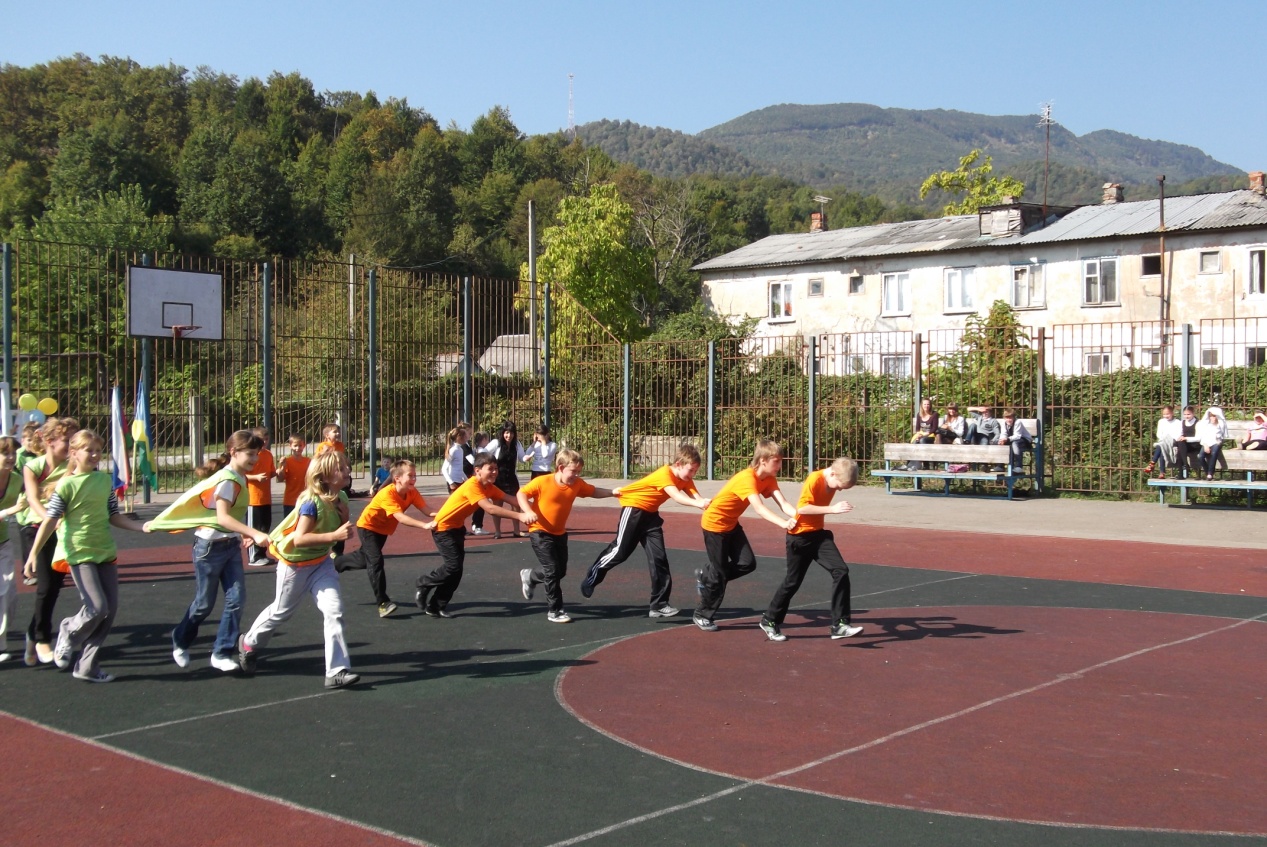 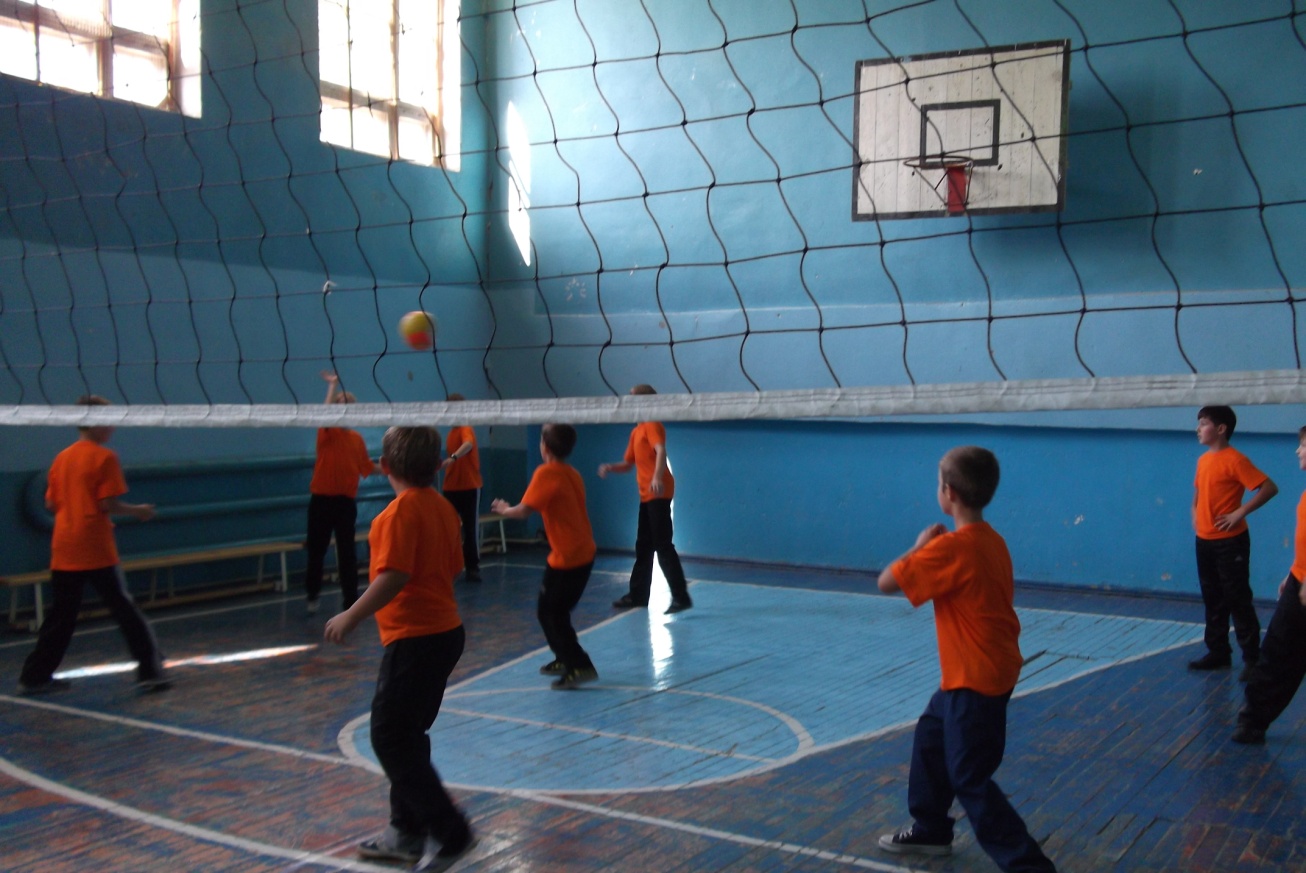 